.STEP RIGHT, TAP STEP, STEP LEFT, CROSS IN FRONT, HOLD, SIDE ROCK LEFT, KICK BALL CHANGESTEP LEFT, TAP STEP, STEP RIGHT, CROSS IN FRONT, HOLD, TOE HEEL SWIVELS TRAVELING RIGHT, CLOSESTEP FORWARD ACROSS, ¼ TURN JAZZ BOX, STEP FORWARD, POINT RIGHT, STEP BACK START SWEEPFINISH SLOW SWEEP FRONT TO BACK, B- ROCK RECOVER, F- ROCK RECOVER, STEP BACK, SMALL SLIDEREPEATRESTARTOn the 4th wall, you only dance to first 16 counts, then you'll restart the dance completely over again.Boy From New York City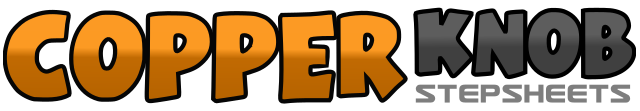 .......Count:32Wall:4Level:Beginner.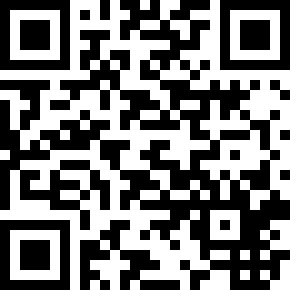 Choreographer:A.T. Kinson (USA)A.T. Kinson (USA)A.T. Kinson (USA)A.T. Kinson (USA)A.T. Kinson (USA).Music:Boy From New York City - Manhattan TransferBoy From New York City - Manhattan TransferBoy From New York City - Manhattan TransferBoy From New York City - Manhattan TransferBoy From New York City - Manhattan Transfer........1Right foot step diagonally forward to right side2Left foot tap next to right instep&Left foot step to left side3Right foot step across in front of left4Hold count5Left foot rock to left side6Right foot recover weight in place7Left foot kick forward&Left foot step next to right8Right foot step in place9Left foot step diagonally forward to left side10Right foot tap next to left instep&Right foot step to right side11Left foot step across in front of right12Hold count13Right heel touch out to right side, and swivel left toe out to right14Right toe touch next to left instep, and swivel left heel to right (center)15Right heel touch out to right side, and swivel left toe out to right16Right foot step next to left, and swivel left heel to right (center)17Left foot step forward across in front of right18Right foot step back19Left foot step to left side, turning ¼ left20Right foot step next to left21Left foot step forward22Right foot point out to right side from left23Right foot step back/(behind) away from left24Left foot start slow sweep from front to back25Left foot continue slow sweep, moving back26Left foot finish sweep, left foot should be behind right, no weight27Left foot rock back28Right foot recover weight in place29Left foot rock forward30Right foot recover weight in place31Left foot step medium step back32Hold count, but slide right foot back some, no weight